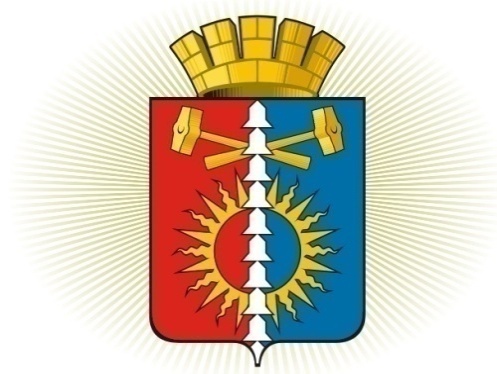 ДУМА ГОРОДСКОГО ОКРУГА ВЕРХНИЙ ТАГИЛШЕСТОЙ СОЗЫВ	Р Е Ш Е Н И Е	  пятьдесят первое заседание17.12.2020г. № 51/5город Верхний ТагилО внесении изменений в решение Думы городского округа Верхний Тагил от 11.05.2011г. № 40/15 «Об утверждении Порядка размещения сведений о доходах, об имуществе и обязательствах имущественного характера лиц, замещающих муниципальные должности, должности муниципальной службы городского округа Верхний Тагил и членов их семей на официальном сайте администрации городского округа Верхний Тагил и предоставление этих сведений средствам массовой информации для опубликования»В соответствии с Федеральным законом от 06 октября 2003 № 131-ФЗ «Об общих принципах организации местного самоуправления в Российской Федерации», Федеральным законом от 25 декабря 2008 № 273-ФЗ                                       «О противодействии коррупции», Федеральным законом от 03 декабря 2012               № 230-ФЗ «О контроле за соответствием расходов лиц, замещающих государственные должности, и иных лиц их доходам», руководствуясь Уставом городского округа Верхний Тагил, Дума городского округа Верхний ТагилР Е Ш И Л А:    1. Внести в решение Думы от 11.05.2011г. № 40/15 «Об утверждении Порядка размещения сведений о доходах, об имуществе и обязательствах имущественного характера лиц, замещающих муниципальные должности, должности муниципальной службы городского округа Верхний Тагил и членов их семей на официальном сайте администрации городского округа Верхний Тагил и предоставление этих сведений средствам массовой информации для опубликования» следующие изменения:   1) подпункт «г» пункта 2 изложить в новой редакции:«г) сведения об источниках получения средств, за счет которых совершены сделки по приобретению земельного участка, иного объекта недвижимого имущества, транспортного средства, ценных бумаг, долей участия, паев в уставных (складочных) капиталах организаций, цифровых финансовых активов, цифровой валюты, если общая сумма таких сделок превышает общий доход лица, замещающего муниципальную должность, должность муниципальной службы и его супруги (супруга) за три последних года, предшествующих отчетному периоду.».      2.  Настоящее Решение вступает в силу с 1 января 2021 года.      3. Опубликовать настоящее Решение в газете «Кировградские вести» и разместить на официальном сайте городского округа Верхний Тагил www.go-vtagil.ru, и официальном сайте Думы городского округа Верхний Тагил www.duma-vtagil.ru.      4.  Контроль за исполнением настоящего Решения возложить на заместителя главы администрации по социальным вопросам (И.Г. Упорову). Верноведущий специалист Думы городского округа Верхний Тагил                                                                                         О.Г. МезенинаПредседатель Думыгородского округа Верхний Тагил      ____подпись____ Е.А.Нехай                Глава  городского округа                                  Верхний Тагил                                                     ___подпись___В.Г.Кириченко